Estimados estudiantes:Te invito a tener a mano tu cuaderno y libro de matemática.Para comenzar la clase te invito a que analicemos juntos la siguiente situación.Escribe en tu cuaderno la siguiente situación que aparece en la página 66 del Texto del estudiante.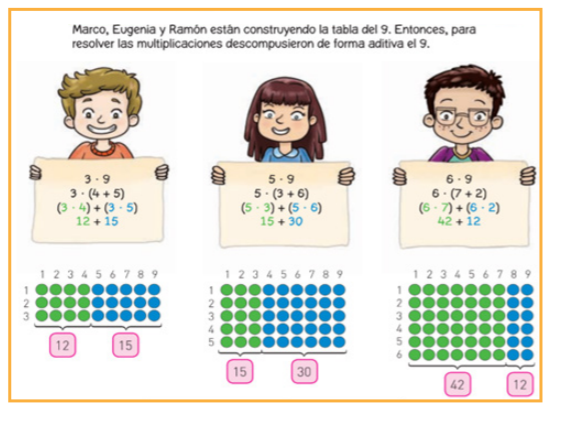 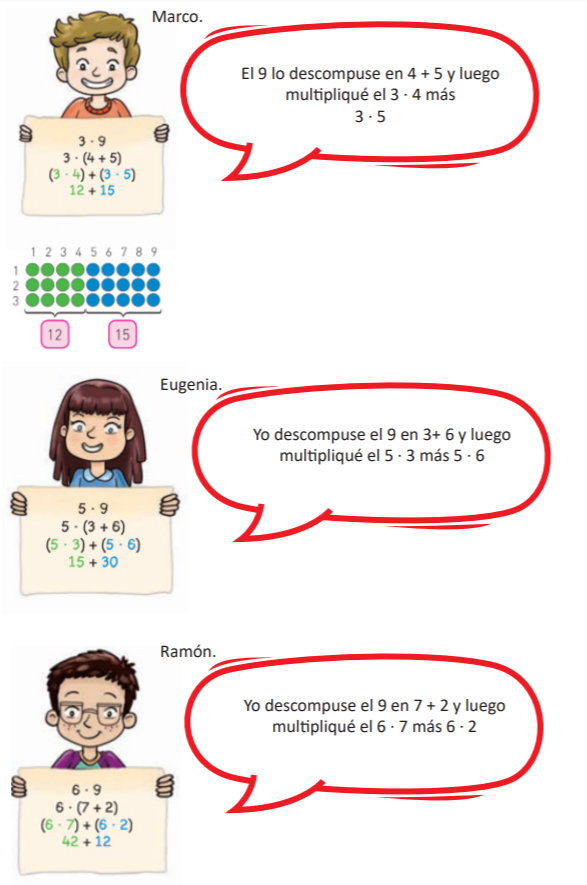  Resuelve el mismo ejercicio descomponiendo el 9 en 4 + 5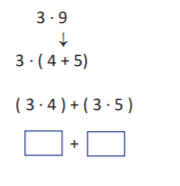 Escribe en tu cuaderno la aplicación de la propiedad distributiva para la multiplicación. Que aparece en la página 68 del Texto del estudiante: “Para resolver una multiplicación de un número de 3 dígitos por uno de un dígito, puedes descomponer aditivamente el número de 3 dígitos según el valor posicional de cada dígito y aplicar la propiedad distributiva. Esta propiedad consiste en que el factor se distribuye multiplicando cada término de la multiplicación”.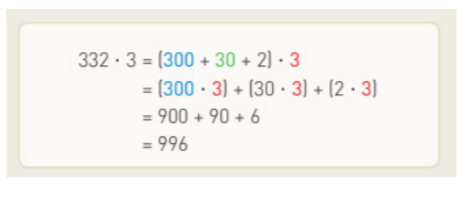 Ejemplo:¡Apliquemos lo aprendido!1.- Abre tu libro de matemática en la página 68 y 69. Realiza los ejercicios 3, 4 y 5 en tu libro. Sácale una foto y mándalos a mi correo juan.contreras@colegio-josemanuelbalmaceda.cl o al WhatsApp de tu profesora jefe. 2.- Completa la siguiente tabla calculando los productos con una descomposición. ¡Guíate por el ejemplo:Escribe en tu cuaderno las siguientes preguntas y sus respuestas:3.-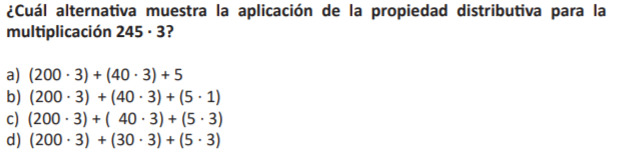 4.-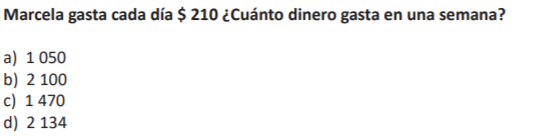 NOMBRE                                     GUIA 10 DE APRENDIZAJE MATEMATICANOMBRE                                     GUIA 10 DE APRENDIZAJE MATEMATICANOMBRE DE ESTUDIANTE:CURSO:4°AñoFECHA:FECHA: OBJETIVO DE APRENDIZAJE:  OA 05Demostrar que comprenden la multiplicación de números de tres dígitos por números de un dígito: usando estrategias con o sin material concreto; utilizando las tablas de multiplicación; estimando productos; usando la propiedad distributiva de la multiplicación respecto de la suma; aplicando el algoritmo de la multiplicación; resolviendo problemas. OJETIVO DE LA CLASE: Aplicar propiedades de la multiplicación con respecto a la adición en la resolución de los ejercicios. OBJETIVO DE APRENDIZAJE:  OA 05Demostrar que comprenden la multiplicación de números de tres dígitos por números de un dígito: usando estrategias con o sin material concreto; utilizando las tablas de multiplicación; estimando productos; usando la propiedad distributiva de la multiplicación respecto de la suma; aplicando el algoritmo de la multiplicación; resolviendo problemas. OJETIVO DE LA CLASE: Aplicar propiedades de la multiplicación con respecto a la adición en la resolución de los ejercicios.FactoresDescomposiciónCálculoProducto7 • 4( 5 + 2 ) • 45 • 4 + 2 • 4 = 20 + 8286 • 85 • 67 • 58 • 5SOLUCIONARIO O RESPUESTA ESPERADASOLUCIONARIO O RESPUESTA ESPERADAN° DE PREGUNTARESPUESTA1.-3.- a) 300+70+1   b) 100+50+8   c) 100+0+4  d) 100+ 70+6  e)200+ 50+8  f) 400+60+94.-  a)1056  b)9485.- a) 56 kilos   b) 52   c)950 2.-3.-c4.-c      